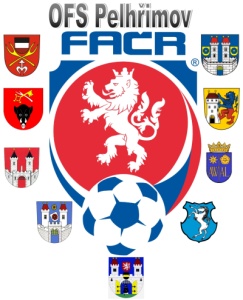 Úřední zpráva DK č. 12 - 2017/2018Datum: 8.11.2017DK OFS:Kratochvíl Lukáš ID: 91101224, oddíl TJ S. Čejov, 1  SU ZCN, od 8.11.2017, č. utkání 2017613A1A1008, poplatek 150 Kč§ 46/1					 2 x ŽKŠtěpán Rostislav ID: 86061706, oddíl TJ S. Plačkov, 1  SU ZCN, od 8.11.2017, č. utkání 2017613A1A1008, poplatek 150 Kč§ 46/1					 2 x ŽKPokuty budou dávány na sběrné účty klubů !!!¨POTRESTÁNÍ  SE MOHOU  ODVOLAT  DLE  DŘ  § 104 !!!Zapsal: 	Milan Reich					Václav Hrkal:				      sekretář VV OFS				předseda DK OFS		 